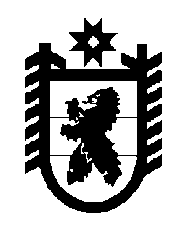 Российская Федерация Республика Карелия    УКАЗГЛАВЫ РЕСПУБЛИКИ КАРЕЛИЯО Ширшове И.В.В соответствии с пунктом 10 статьи 51 Конституции Республики Карелия освободить 9 июня 2017 года Ширшова Игоря Валерьевича 
от должности члена Правительства Республики Карелия – заместителя Премьер-министра Правительства Республики Карелия.Временно исполняющий обязанности
Главы Республики Карелия                                                  А.О. Парфенчиковг. Петрозаводск31  мая 2017 года№ 78